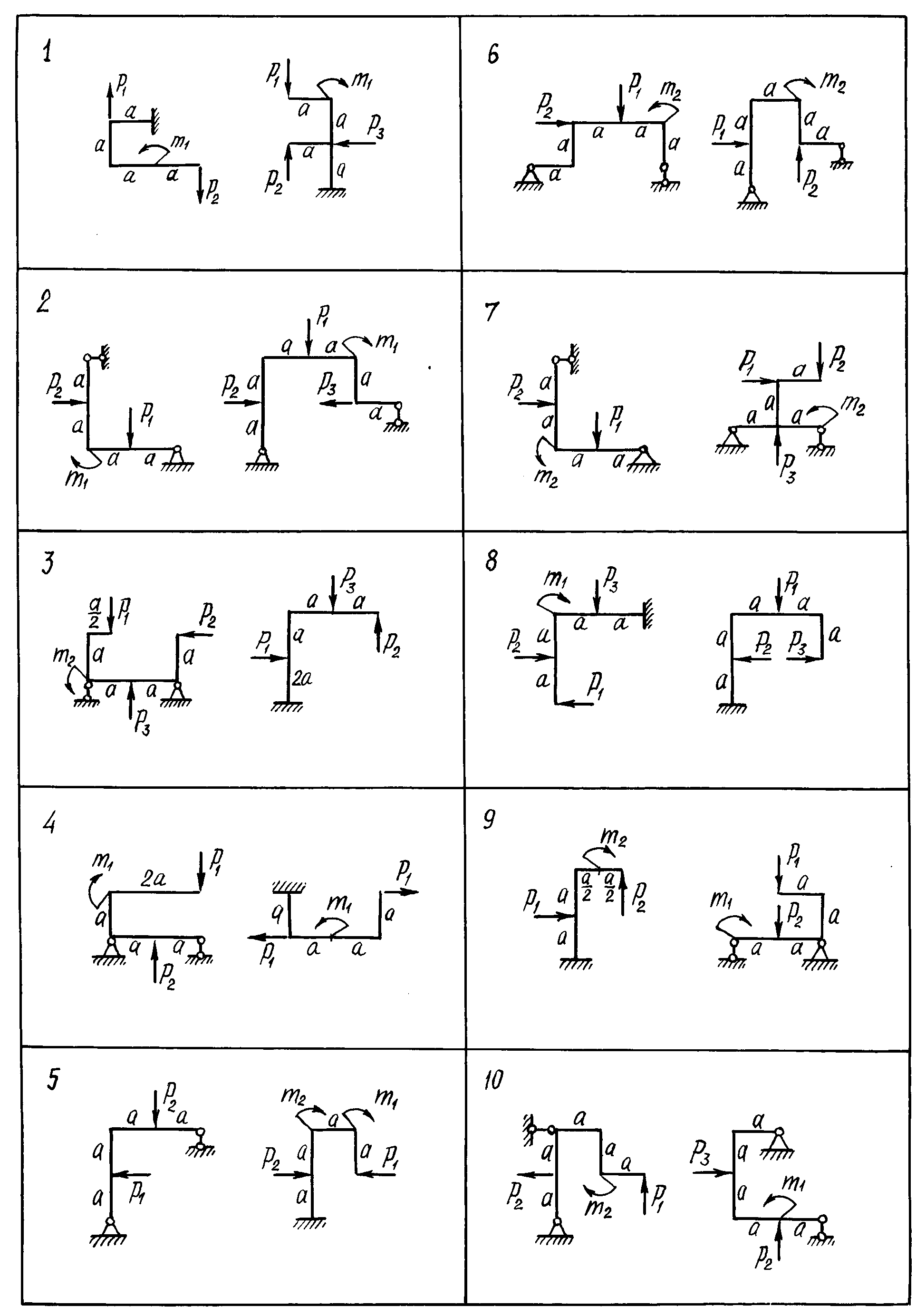 	Схема 7 а   Дано:   Р1=5 КН   Р2=КН  Р3=6 КН  М2=8 КН   а=2 мПостроить эпюру моментов на сжатом волокне